СПИСЪКс промяна на графика за раздаване на продукти на два  временни пункта в обл. Перник и смяна на адрес на пункт в София област (промените са отразени с червен цвят) 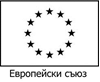 №по редВременни пунктове/населено място/Адрес на пунктоветеПериод на раздаване/начална и крайна дата на раздаване/ПерникПерникПерникПерник1Перник Гр. Перник, ул. ”Средец” № 1 А 12.12.2019 г. – 17.01.2020 г.2Перник - изтокГр. Перник, ул. ”Благой Гебрев” №1510.12.2019 г. – 10.01.2020 г.3РадомирГр. Радомир, кв. ”Гърляница” № 41 03.12.2019 г. – 23.12.2019 г.4БрезникГр. Брезник, ул. „Андрей Михайлов” №7505.12.2019 г. – 30.12.2019 г.5Земен Гр. Земен, ул.  ”Земенски манастири” № 61 04.12.2019 г. – 27.12.2019 г.6КовачевциС. Ковачевци, Бившата аптека10.12.2019 г. – 30.12.2019 г. и от 07.01.2020 г. до 10.01.2020 г.7ТрънГр. Трън, ул.”Петко Петков”  № 404.12.2019 г. – 30.12.2019 г. от 07.01.2020 г. до 10.01.2020 г.София областСофия областСофия областСофия област1Самоковгр. Самоков, ул. „Христо Максимов“ № 40 А03.12.2019 г. – 31.12.2019 г. – села02.01.2020 г. – 28.02.2020 г. – град2Драгомангр. Драгоман, Бившата поликлиника,  ул. „Христо Ботев” № 1904.12.2019 г. – 31.12.2019 г.3Ботевградгр. Ботевград, ул. „Освобождение”  № 1305.12.2019 г. – 28.02.2020 г.4Ихтимангр. Ихтиман, ул. „Й. Цонев”  № 23А07.12.2019 г. – 31.01.2020 г.5Годечгр. Годеч, пл.”Свобода” № 110.12.2019 г. – 31.12.2019 г.6Костинбродгр. Костинброд, ул. „Славянска“ № 21 /бившата баня/11.12.2019 г. – 28.02.2020 г.7Мирковос. Мирково, Община Мирково,  ул.”Ал. Стамболийски” № 3512.12.2019 г. – 31.12.2019 г.8Чавдаргр. Чавдар, Общината ул. „Христо Ботев” № 912.12.2019 г. – 31.12.2019 г.9Челопечгр. Челопеч, ул. „3 март” № 812.12.2019 г. – 31.12.2019 г.10Златицагр. Златица, ул. "Александър Стамболийски" № 412.12.2019 г. – 31.12.2019 г.11Пирдопгр. Пирдоп, община Пирдоп, пл.  „Т. Влайков” № 212.12.2019 г. – 31.12.2019 г.12Антонгр. Антон, ул .”Европа” № 18  здравен дом12.12.2019 г. – 31.12.2019 г.13Копривщицагр. Копривщица,  ул . ”Х. Палавеев” № 77 12.12.2019 г. – 31.12.2019 г.14Горна малинагр. Горна Малина, ул. „1”  № 2713.12.2019 г. – 31.12.2019 г.15Божурищегр. Божурище, ул. „Иван Вазов“ № 1013.01.2020 г. – 07.02.2020 г.16Сливницагр. Сливница, ул. „Хаджи Димитър” № 613.12.2019 г. – 31.12.2019 г.17Костенецгр. Костенец,  ул . ”Цариградско шосе” № 5617.12.2019 г. – 31.01.2020 г.18Долна банягр. Долна баня, ул. „Бистришка ” № 1 -   поликлиника18.12.2019 г. – 31.01.2020 г.19Етрополегр. Етрополе, бул. „Руски“ № 10919.12.2019 г. – 31.01.2020 г.20Правецгр. Правец,  пл. „3-ти март“ № 820.12.2019 г. – 31.01.2020 г.21Свогегр. Своге, ул. „Петър Берон“” № 3606.01.2020 г. – 28.02.2020 г.22Елин Пелингр. Елин Пелин, Задния вход на общината17.01.2020 г. – 28.02.2020 г.